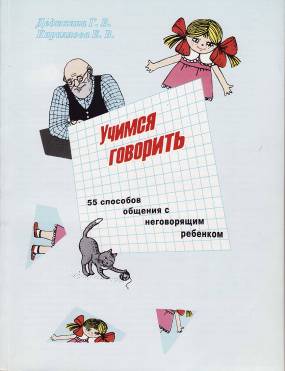 Учимся говорить!Ваш малыш не говорит. Вы в растерянности. Это еще одна проблема, а у Вас их и так достаточно. Сможете ли Вы справиться с ней самостоятельно и как? Задача настолько серьезна, что для ее решения необходима длительная программа комплексного воздействия - медицинского, логопедического, психолого-педагогического.А что же делать родителям? Как правило, они не обладают специальными знаниями, и проблема неговорящего ребенка застает их врасплох. Часто родители неадекватно относятся к речевым и двигательным дефектам малыша: они либо чрезмерно опекают и балуют его, либо, напротив, эмоционально холодны, ограничивая свое общение с ним, удовлетворением минимальных потребностей ребенка. Ни тот, ни другой подходы в корне не верны. Необходимо отделять речевые проблемы ребенка от него самого, и бороться с проблемами, а не с малышом. Часто родители не в состоянии реально оценить его возможности, занижая их, или благодушно объясняя трудности простым нежеланием говорить.        Я предлагаю  родителям познакомиться с книгой, авторы которой Дедюхина Г.В., Кириллова Е. В. «Учимся говорить. 55 способов общения с неговорящим ребенком».  Её  легко  можно найти в интернете: http://www.pedlib.ru/Books/3/0331/3_0331-1.shtmlВ этой книге  представлен материал по психологической поддержке и обучению родителей, имеющих детей с диагнозами: общее недоразвитие речи I-II уровня, обусловленное дизартриями при детском церебральном параличе, алалии и анартрии. Благодаря этому материалу у родителей формируется правильное отношение к интеллектуальному и речевому дефекту ребенка, раскрываются пути его преодоления, создаются условия для полноценного общения с ним.Работать по предложенной системе можно самостоятельно. Все задания, собранные в 55 занятий, предлагаются ребенку в игровой форме. Играя с геометрическими формами, тактильными таблицами, он познает свойства предметов; игры с игрушками развивают внимание и речевую активность ребенка; дыхательные игровые задания позволяют формировать правильное речевое дыхание; различая и запоминая звучание музыкальных инструментов, звуковых коробочек, звукоподражаний, малыш учится слушать, запоминать, - таким образом, развивается его слуховое восприятие. В книге представлено много заданий, направленных на понимание вопросов и инструкций, так как развивать в ребенке способность к пониманию речи окружающих так же важно, как и научить его разговаривать.Необходимый иллюстративный материал собран в «Приложении к занятиям». Вырезав и наклеив на картон иллюстрации, можно использовать их в нескольких занятиях по одной теме. Каждое занятие для вас, дорогие родители, будет уроком постижения огромного мира вашего малыша. От урока к уроку Вы научитесь лучше понимать ребенка и это, в свою очередь сделает ваше общение с ним более полноценным и значимым. В ежедневных играх важен положительный эмоциональный настрой. Учитесь радоваться вместе с ребенком. Поощряйте его. Хвалите за любой, даже самый маленький шаг к победе над своим недугом. Терпеливо относитесь к неудачам на занятии, помните о том, что не нужно торопиться в таком непростом и многотрудном деле. Чаще обращайтесь к тем играм, которые сложны для ребенка, добивайтесь, чтобы он играл в них с удовольствием, Однако, каждое занятие должно быть ограничено во времени, так как нельзя перегружать ребенка каким-либо одним видом деятельности. Если Вы заметили, что малыш устал, отказывается от игры, остановитесь, отвлеките его, а позже снова поставьте перед ним ту же задачу.Я надеюсь, Вас не разочарует видимая простота упражнений. Их выполнение является огромным трудом для ребенка. И если он чему-то научился, сумейте и Вы оценить его усилия, его готовность и желание трудиться. Будьте терпеливы, доброжелательны, и Ваш труд и терпение будут вознаграждены!Консультация подготовила учитель – логопедПетровская Светлана Михайловна